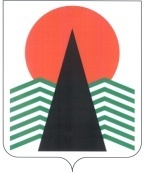 Территориальная комиссияпо делам несовершеннолетних и защите их правПОСТАНОВЛЕНИЕ №3628 мая 2015 года, 10-00 ч.г. Нефтеюганск, 3 мкр., д. 21, каб. 418зал совещаний администрации Нефтеюганского района(сведения об участниках заседания указаны в протоколе №18заседания территориальной комиссии) Об исполнении (в полном объеме и в установленный срок) решений территориальной комиссии по делам несовершеннолетних и защите их прав Нефтеюганского района, принятых на заседаниях (совещаниях, семинарах, дискуссионных площадках)	Заслушав и обсудив информацию по вопросу, предусмотренному планом работы территориальной комиссии по делам несовершеннолетних и защите их прав Нефтеюганского района на 2015 год, территориальная комиссия установила:	По состоянию на 27 мая 2015 года на контроле остаются неисполненными постановления территориальной комиссии по делам несовершеннолетних и защите их прав Нефтеюганского района 	- № 11 от 26.02.2015 пункт 3 со сроком исполнения до 28.04.2015 (ОМВД России по Нефтеюганскому району);	- № 24 от 23.04.2015 пункт 1 со сроком не позднее 15 мая 2015 года (ОМВД России по Нефтеюганскому району)	Нарушены сроки выполнения постановлений следующими структурами системы профилактики безнадзорности и правонарушений несовершеннолетних Нефтеюганского района:	ОМВД России по Нефтеюганскому району:	пункт 4.1 постановление № 20 от 27.03.2014 со сроком исполнения до 05.04.2015 (исх. от 10.04.2015), кроме этого, информация не соответствует поручению.	Комитет по опеке и попечительству:	пункт 4.1 постановление № 20 от 27.03.2014 со сроком исполнения до 05.04.2015 (исх.№ 687 от 07.04.2015);	пункт 1 постановление № 16 от 26.03.2015 со сроком исполнения до 01.05.2015 (исх.№ 1082 от 26.05.2015);	пункт 1 постановление № 24 от 23.04.2015 со сроком исполнения до 01.05.2015 (информация предоставлена в территориальную комиссию 27.05.2015)	БУ ХМАО-Югры «Нефтеюганская районная больница»		пункт 3 постановление № 10 от 26.02.2015 со сроком исполнения до 01.04.2015 (исх.№1403 от 01.04.2015);	Нефтеюганский МРО УФСКН РФ по ХМАО-Югре	Пункт 3 постановление № 96 от 25.12.2014 со сроком исполнения до 01.04.2015 (исх.№ 38/701 от 01.04.2015)	Кроме этого, на контроле территориальной комиссии находится представление № 2 об устранении причин и условий, способствующих совершению административного правонарушения от 09.04.2015, вынесенное в адрес ОМВД России по Нефтеюганскому району. 	Своевременно и в полном объеме выполнили постановления территориальной комиссии со сроком исполнения до 27 мая 2015 года следующие структуры:  - Департамент образования и молодежной политики;- Департамент культуры и спорта; - Управление социальной защиты населения по г. Нефтеюганску и Нефтеюганскому району, - БУ ХМАО-Югры «Комплексный центр социального обслуживания населения «Забота»;- БУ ХМАО-Югры «Реабилитационный центр для детей и подростков с ограниченными возможностями «Дельфин»;- КУ ХМАО-Югры «Нефтеюганский центр занятости населения»;- филиал по Нефтеюганскому району Федерального казенного учреждения Уголовно-исполнительной инспекции Управления Федеральной службы исполнения наказания России по Ханты-Мансийскому автономному округу – Югре;	В целях исполнения требований, предусмотренных пунктом 3 статьи 11 Федерального закона Российской Федерации от 24.06.1999 № 120-ФЗ «Об основах системы профилактики безнадзорности и правонарушений несовершеннолетних», в части обязательного исполнения постановлений комиссии по делам несовершеннолетних и защите их прав, а также обеспечения ответственности при выполнении постановлений и поручений территориальной комиссии, территориальная комиссия по делам несовершеннолетних и защите их прав  Нефтеюганского района п о с т а н о в и л а:	1. Исполнение поручений, предусмотренных постановлениями территориальной комиссии по делам несовершеннолетних и защите их прав Нефтеюганского района со сроком исполнения до 27 мая 2015 года, принятых на заседаниях территориальной комиссии снять с контроля, кроме решений, определенных в установочной части настоящего постановления, как неисполненные.   	2. Рекомендовать ОМВД России по Нефтеюганскому району (В.А.Заремба)  устранить причины, повлекшие неисполнение постановлений территориальной комиссии по делам несовершеннолетних и защите их прав Нефтеюганского района, определенных в установочной части настоящего постановления, и организовать работу по их выполнению в полном объеме.	Информацию об исполнении соответствующих решений направить в территориальную комиссию по делам несовершеннолетних и защите их прав Нефтеюганского района.	Срок: до 15 июня 2015 года.	3. Рекомендовать руководителям ОМВД России по Нефтеюганскому району (В.А.Заремба), БУ ХМАО - Югры «Нефтеюганская районная больница» (К.В.Венедиктов),  комитету по опеке и попечительству (В.В.Лобанкова),  Нефтеюганский МРО УФСКН РФ по ХМАО-Югре (А.Ю.Андрияшев) принять меры по недопущению впредь нарушения сроков исполнения постановлений территориальной комиссии по делам несовершеннолетних и защите их прав Нефтеюганского района.	Срок: до 15 июня 2015 года.Председательствующий                                                 В.В.Малтакова